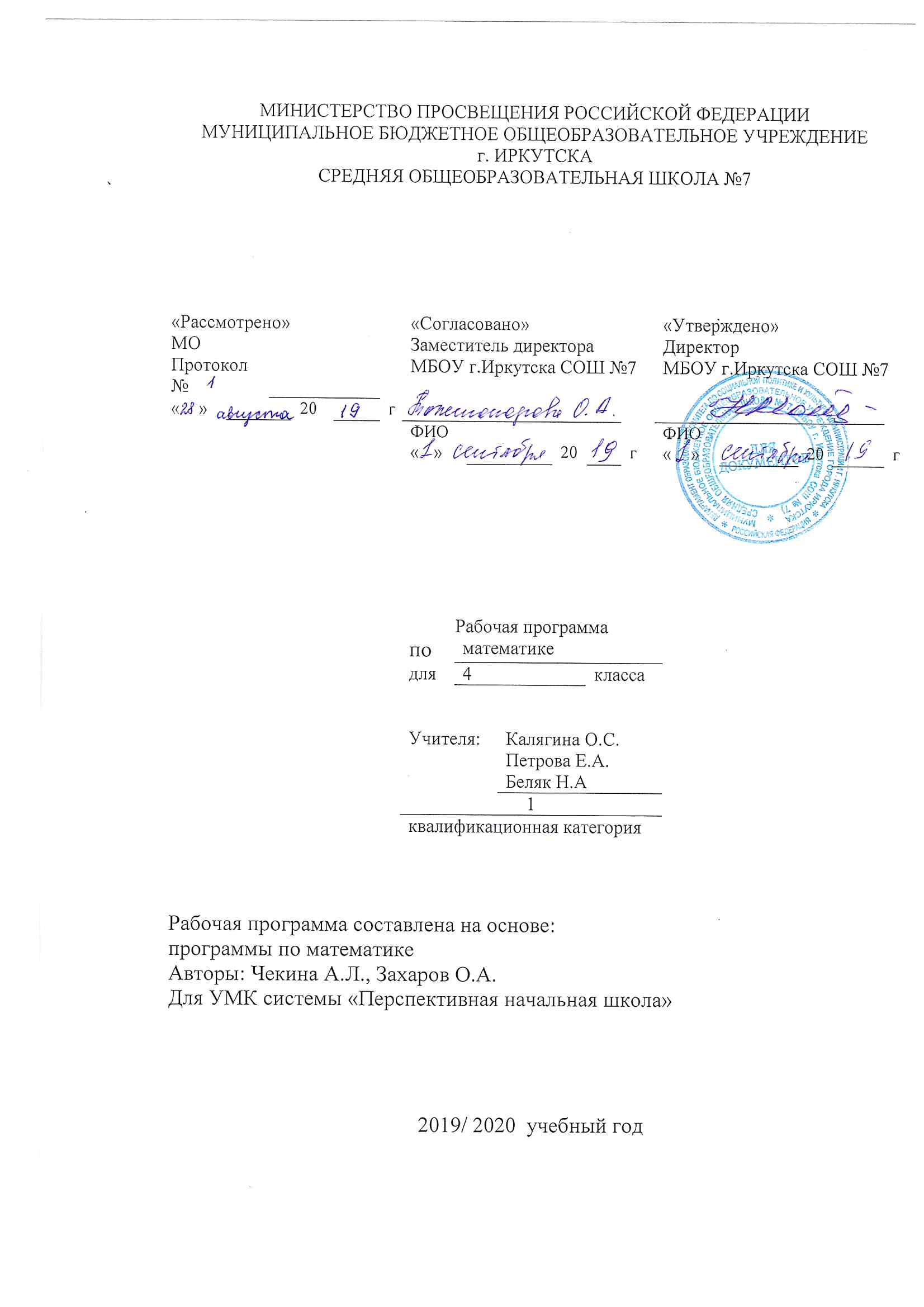 Рабочая программа по математике составлена на основе следующих нормативно- правовых документов: для классов, работающих по ФГОС:1.	Федеральный государственный стандарт основного начального образования, утвержден приказом Министерства образования и наук Российской Федерации от 6 октября 2009 г. № 373.  2.	Закон Российской Федерации «Об образовании» (статья 7).3.	Учебный план МБОУ г.Иркутска  СОШ № 7 на 2019/2020 учебный год.4.	Примерная  программа (НОО по математике).Планируемые образовательные результаты изучения содержания курса. Личностными результатами обучающихся являются: готовность ученика целенаправленно использовать знания в учении и в повседневной  жизни для исследования математической сущности предмета (явления, события, факт); способность характеризовать собственные знания по предмету, формировать вопросы, устанавливать, какие из предложенных математических задач могут быть им успешно решены; познавательный  интерес к математической науке.Метапредметными  результатами обучающихся являются: способность анализировать учебную ситуацию с точки зрения математических характеристик, устанавливать количественные и пространственные отношения объектов окружающего мира, строить алгоритм поиска необходимой информации, определять логику решения практической и учебной задач; умение моделировать- решать учебные задачи с помощью знаков (символов), планировать, контролировать и корректировать ход решения учебной задачи.Предметными результатами обучающихся являются: освоенные знания о числах и величинах, арифметических действиях, текстовых задачах, геометрических фигурах; умения выбирать и использовать входе решения изученные алгоритмы, свойства арифметических действий, способы нахождения величин, приемы решения задач; умения использовать знаково-символические средства, в том числе модели и схемы, таблицы, диаграммы для решения математических задач. Содержание курса. Общее количество часов, н/часов.УЧЕБНО–ТЕМАТИЧЕСКИЙ ПЛАН:Календарно тематическое планированиеПредмет математика,  класс 4 класс , 2019-2020  учебный год№ п/пРаздел (тема)Количество часовФормы контроля1Числа и величины12ТестыКонтрольная работа2Арифметические действия50ТестыКонтрольная работа3Текстовые задачи26ТестыКонтрольная работа4Геометрические фигуры12ТестыКонтрольная работа5Геометрические величины14ТестыКонтрольная работа6Работа с данными22ТестыКонтрольная работа№Тема урокаКол-во часовДатаПримечание Сначала займемся повторением3-4Когда известен результат  разностного  сравнения2Когда известен результат кратного сравнения2Учимся решать задачи2Алгоритм умножения столбиком2Поупражняемся в вычислениях столбиком1Тысяча тысяч или миллион1Разряд единиц миллионов и класс миллионов1Когда трех классов для записи числа недостаточно1Поупражняемся в сравнении чисел и повторим пройденное1Может ли величина изменяться?2Всегда ли математическое выражение является числовым?2Зависимость между величинами2Поупражняемся в нахождении значений зависимой величины1Стоимость единицы товара или цена2Когда цена постоянна1Учимся решать задачи1Деление нацело и деление с остатком2Неполное частное и остаток1Остаток и делитель1Когда остаток равен 0  1Контрольная работа за 1 четверть 1Когда делимое меньше делителя. Работа над ошибками. 1Деление с остатком и вычитание1Какой остаток может получиться при делении на 2?2Поупражняемся в вычислениях и повторим пройденное1Запись деления  с остатком столбиком3Поупражняемся в делении столбиком. Вычисления с помощью калькулятора1Час, минута, секунда1Кто или что движется быстрее?1Длина пути в единицу времени, или скорость1Учимся решать задачи1Какой сосуд вмещает больше?1Литр. Сколько литров?1Вместимость и объем1Вместимость и объем1Кубический сантиметр и измерение объема1Кубический дециметр и кубический сантиметр1Кубический дециметр и литр1Литр и килограмм1Разные задачи1Разные задачи1Поупражняемся в измерении объема1Кто выполнил большую работу1Производительность – это скорость выполнений работы1Учимся решать задачи1Контрольная работа за 1 полугодие Отрезки; соединяющие вершины многоугольника. Работа над ошибками. 1Разбиение многоугольника на треугольники1Записываем числовые последовательности1Работа с данными1Деление на однозначное число столбиком2Число цифр в записи неполного частного1-2Деление на двузначное число столбиком2Алгоритм деления столбиком2Сокращенная форма записи деления столбиком1Поупражняемся в делении столбиком1Сложение и вычитание величин1Умножение величины на число и числа на величину1Деление величины на число1Нахождение доли от величины и величины по ее доле1Нахождение части от величины1Нахождение величины по ее части1Деление величины на величину1Поупражняемся в действиях над величинами1Когда время движения одинаковое1Когда длина пройденного пути одинаковая1Движение в одном и том же направлении2Движение в противоположных направлениях1Учимся решать задачи2Поупражняемся в вычислениях и повторим пройденное1Когда время работы одинаковое1Когда объем выполненной работы одинаковый1Производительность при совместной работе1Время совместной работы1Учимся решать задачи и повторяем пройденное1Когда количество одинаковое1Когда стоимость одинаковая1Цена набора товаров1Учимся решать задачи1Контрольная работа за 3 четверть1Поупражняемся в вычислениях и повторим пройденное1-2Вычисления с помощью калькулятора1Как в математике применяют союз «и» и союз «или»2Когда выполнение одного условия обеспечивает выполнение другого. Не только одно, но и другое2Учимся решать логические задачи1Поупражняемся в вычислениях и повторим пройденное1Квадрат и куб  1Круг и шар1Площадь и объем1Измерение площади с помощью палетки2Поупражняемся в нахождении площади и объема1Поупражняемся в вычислениях и повторим пройденное1Уравнение, корень уравнения1Учимся решать задачи с помощью уравнений1Поупражняемся в вычислениях и повторим пройденное1Разные задачи2Натуральные числа и число 0 (повторение)1Алгоритмы вычисления столбиком (повторение)1Действия с величинами (повторение)1Как мы научились решать задачи (повторение)2Итоговая комплексная работа 2Геометрические фигуры и их свойства (повторение)1Годовая контрольная работа 1Работа над ошибками 1Буквенные выражения и уравнения (повторение)1Учимся находить последовательности1Работа с данными1ИТОГО:ИТОГО:136 часов136 часов136 часов